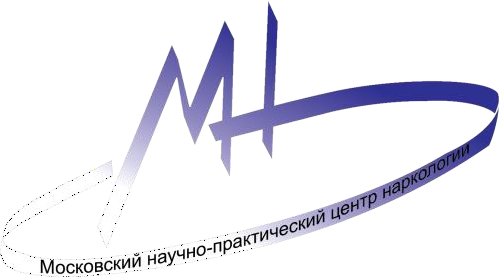 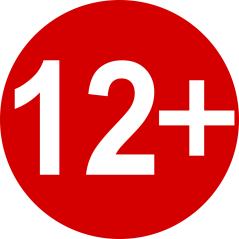 ВНИМАНИЕ!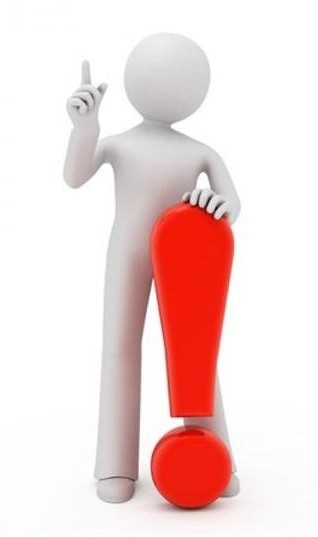 Спайсы вызывают наркотическую зави- симость.Даже однократное употребление спайсов может формировать тяжелые психические расстройства.Использование, хранение, перевозка спайсов является незаконным оборотом наркотиков и преследуется по закону.Государственное бюджетное учреждение здравоохранения«Московский научно-практический центр наркологии Департаментаздравоохранения города Москвы» narcologos.ruул. Люблинская, д. 37/1 Горячая линия: +7 (495) 709-64-04Многоканальный телефон:+7 (495) 660-20-56Отделение первичной профилактики Центра профилактики зависимого поведения (филиал)ГБУЗ «МНПЦ наркологии ДЗМ»ул. Зои и Александра Космодемьянских, д. 6+7 (499) 150-06-64Осторожно!Спайс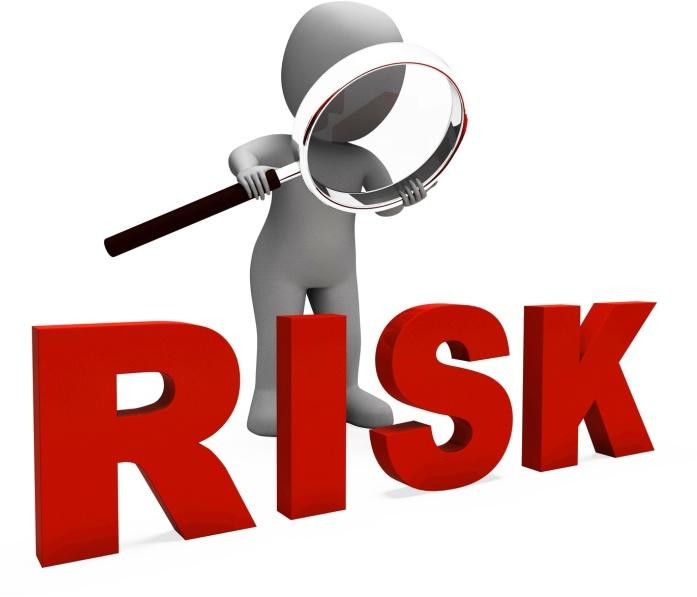 что нужно знать, чтобы не стать жертвой обманаСпайсы – наркотики в форме курительных смесей Спайсы – синтетические или «дизайнерские» нарко- тики, они разрабатываются наркопроизводителями с целью обойти действующее законодательство в сфе- ре незаконного оборота наркотиков путем создания новой незарегистрированной химической формулы.Постоянное изменение химической формулы веще- ства приводит к воздействиям на организм человека, предугадать которые невозможно. Возникают тяжелые последствия: отравления, манифестация психических   расстройств,   высок   риск   летальных исходов.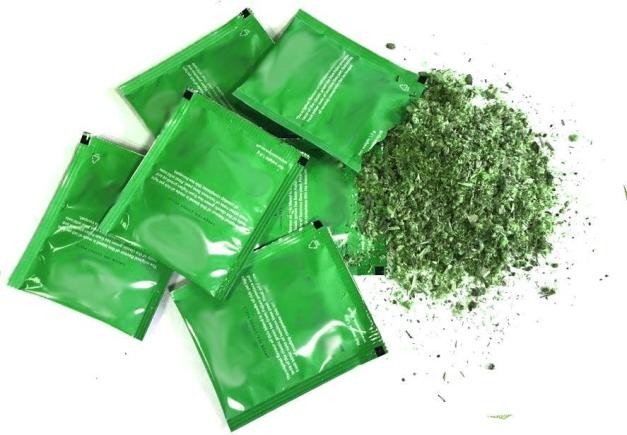 Спайсы или курительные смеси могут быть в форме любого растительного сырья, на которое кустарным способом бесконтрольно наносится произвольная концентрация токсичных психоактивных веществ.Осторожно: спайс!Спайсы вызывают психические и поведенческие рас- стройства, связанные с их потреблением.Для этих курительных смесей характерен высокий наркогенный потенциал – способность вызывать патологическую зависимость.Отравляющее действие спайсов приводит к много- численным нарушениям центральной нервной системы,    психической    деятельности,    вызывает паническое состояние, сопровождающееся галлюци- нациями, происходят нарушения координации и моторики.Спайсы оказывают разрушительное воздействие на клетки головного мозга, печени, почек, сердечно- сосудистой и бронхо-легочной системы – всех жиз- ненно важных систем и органов человека.Отравляющее действие спайсовОдурманивание спайсами внешне похоже на алко- гольное  опьянение,  но  без  специфического  запаха алкоголя, сопровождается выраженными наруше- ниями сознания.По мере увеличения токсической дозы тяжесть кли- нической картины отравления нарастает: появляются признаки   психомоторного   возбуждения,   угнетения сознания,  нарушается  сердечный  ритм  вплоть  до жизнеугрожающих аритмий, повышается температу- ра тела, нарушается походка, что приводит к невоз- можности самостоятельного передвижения. Высока вероятность развития судорог, отека легких, острой сердечно-сосудистой недостаточности.Что происходит с организмом?Содержащиеся в спайсах токсические вещества нарушают  передачу  нервного  импульса,  приводят  к разрыву нейронных связей и, как следствие, тяже- лым нарушениям памяти, внимания и мыслительной деятельности. Необратимо разрушаются клетки серого вещества головного мозга.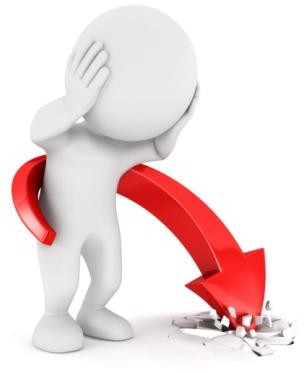 Хроническая интоксикация влечет тяжелые последствия для психического и физического здоровья,   становится   причиной   инвалидности   и смертности,  в  том  числе  от  отравления  и  травм  в состоянии опьянения (одурманивания).Даже единичное употребление синтетических нарко- тиков может провоцировать развитие острых психо- зов,  манифестацию  шизофреноподобных  состояний, органического поражения головного мозга.В зависимости от трансформации химической фор- мулы меняется токсикологическая характеристика спайсов, что затрудняет оказание неотложной помо- щи при острых отравлениях и проведение терапии в случаях сформировавшейся зависимости.Диагностика потребления спайсовФакт употребления запрещенных курительных смесей выявляет химико-токсикологическое лабора- торное исследование биологических сред организма человека  (моча,  кровь)  на  наличие  наркотических веществ и их метаболитов.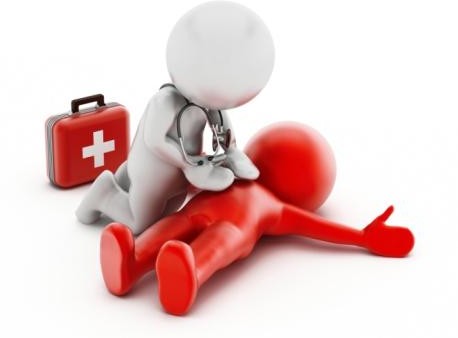 Первая помощи при отравлении Состояние	одурманивания		спайсами	зачастую сопровождается	галлюцинациями	устрашающего характера, это становится причиной самоповреж- дающего	поведения,	представляет		угрозу для окружающих.Важно убрать колющие и режущие предметы, исключить  доступ  к  открытым  окнам,  удерживать наркопотребителя  до  приезда  скорой  помощи,  не оставлять его без наблюдения!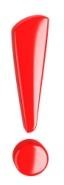 Только врач может определить тактику лечения при отравлении спайсами!